OGGETTO: Ex Scuola località San Quirico. Avviso per manifestazioni di interesse La Parrocchia Ortodossa Romena Santa Pelagia Martire, con sede in Montecatini Terme,  ha inoltrato  una richiesta per la concessione dell’utilizzo dell’immobile già sede della scuola in località San Quirico, da destinare a centro socio-educativo-culturale.Il progetto di gestione, oltre alle possibili attività del centro, contiene un progetto di lavori per il  recupero e la riqualificazione dell’immobile.Prima di procedere a trattativa diretta con la proponente, l’Amministrazione Comunale di Pescia invita altri soggetti a manifestare preliminarmente il proprio eventuale interesse, descrivendo un progetto di utilizzo per attività ricreative, educative, sociali e culturali, nonché presentando progetto tecnico di recupero  e  riqualificazione dell’immobile.La manifestazione di interesse dovrà pervenire al seguente indirizzo PEC:comune.pescia@legalmail.it entro e non oltre le ore 23,59 del giorno 08 marzo 2021.L’Amministrazione si riserva quindi di comparare le eventuali proposte pervenute.Per eventuali, ulteriori informazioni, scrivere a : a.galligani@comune.pescia.pt.itPescia, 16 febbraio 2021                                                                                                         IL DIRIGENTE                                                                                                 Dr.ssa Alessandra Galligani                                                                                                                                                (f.to all’originale)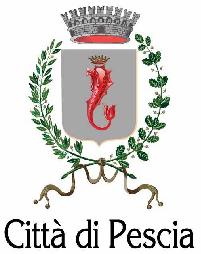 